Пневматическая лебедка API Spec 7K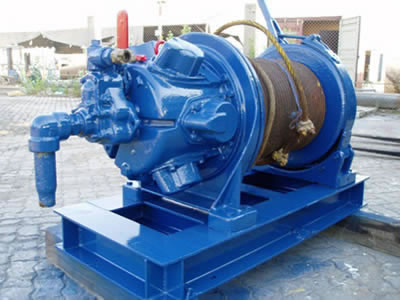 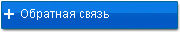 Рабочее давление для пневматической лебедки API Spec 7K лежит в пределах 72 – 130 фунтов на квадратный фут. Продукт производится в соответствии с требованиями к буровому оборудованию API Spec 7K, и имеет следующие особенности:1. Продукт серии QJ работает от пневматического двигателя поршневого типа.
2. Оборудование имеет компактную текстуру и легкий вес, и применяется для подъема, буксировки и других целей в шахтах, нефтяных месторождениях, на борту судов, и др.
3. Машина имеет максимально простое управление.Технические параметрыМодельМодельQJL0.5/40(A)QJ1/120(A)QJ3/200(B)QJ5/120(B)Давление воздухаМПа0.5-0.90.5-0.90.5-0.90.5-0.90.5-0.9Давление воздухаФунтов/кв.дюйм72-13072-13072-13072-13072-130Максимальноеусилие тягикН55103050Максимальноеусилие тягиамер. тонн0.550.551.13.35.5Максимальная скорость навивки тросам/мин1212242035Максимальная скорость навивки тросафут/мин39.339.378.765.6114.8Длина тросам40120120200120Длина тросафут131393328656230Диаметр стального канатамм881115.87515.875Диаметр стального канатадюймов5 / 165 / 167 / 165 / 85 / 8Размермм495×365×380675×343×460825×343×4501340×940×9851300×940×985Размердюймов19.5×14.3×1527×13.5×1832.5×13.5×1853×37×3951×37×39Вескг45117162600580Весфунтов10025835813201280